Bulletin d’inscription2ème séminaire annuelPôle lorrain de compétences en éducation thérapeutique du patientÀ retourner : Avant le 15 septembre 2017par mail à lorraine.baumann@etp-lorraine.frou par courrier à :Pôle lorrain de compétences en éducation thérapeutiqueA l’attention de Lorraine BaumannCHRU de NancyDirection des Hôpitaux de Brabois – Direction des sitesRue Morvan  54500 Vandoeuvre-lès-NancyTéléphone : 03.83.15.41.70 / Site internet www.etp-lorraine.fr
Nom : …………………………………………………………………………………………………………………………..Prénom : ………………………………………………………………………………………………………………………Fonction : …………………………………………………………………………………………………………………….Organisme : ………………………………………………………………………………………………………………….Service : ……………………………………………………………………………………………………………………….Adresse : ……………………………………………………………………………………………………………………..…………………………………………………………………………………………………………………………………….CP :……………………………………………………………….Ville : ……………………………………………………E-mail :…………………………………………………………………………………………………………………………Merci de prioriser en numérotant de 1 à 3 les ateliers auquels vous souhaitez participer :  ATELIER  N°1 : Sensibilisation des professionnels libéraux à l’ETP  ATELIER  N°2 : Elaboration d’un programme d’ETP  ATELIER  N°3 : Activité physique adaptée et ETP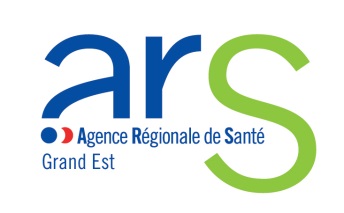 Avec le soutien de